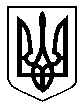 ПАВЛОГРАДСЬКА МІСЬКА РАДАВИКОНАВЧИЙ КОМІТЕТР І Ш Е Н Н Я24.10.2018р.	                       м. Павлоград			       № 713Про стан профілактики дитячих захворювань та медичної допомоги дитячому населеннюВідповідно до ст. 32 Закону Україні «Про місцеве самоврядування в Україні», законів України «Про охорону материнства», «Основи законодавства про охорону здоров’я в Україні» заслухавши доповідь міського голові з питань діяльності виконавчих органів ради Шулікі О.О., виконавчий комітет Павлоградської міської ради відмічає, що в місті проводиться активна робота по організації охорони здоров’я дитячого населення. Структурні підрозділі виконкому Павлоградської міської ради, задіяні в роботі з дитячим населенням, приймають активну участь у засіданнях координаційних рад з питань охорони материнства та дитинства при виконкомі Павлоградської міської ради, оперативних нарадах, засіданнях комісії з питань дотримання прав дітей, керівництво міста приймає участь у засіданнях обласної координаційної ради.З метою підтримки державної політики щодо покращення медичного обслуговування дитячого населення, Павлоградською міською радою затверджена програма «Здоров’я павлоградців на 2015-2019 рокі», якою заплановано заходи для надання медичної допомоги дитячому населенню у 2018 році.На початок 2018 року дитяче населення міста складає 20 тис. 633 дитини, з них діти до 14 років 18 тис. 018 чол., підлітки 2615 чол. Показник народжуваності за 2017 рік у м. Павлограді склав - 8,9 на 1000 населення (обласний показник - 8,5).Первинна медична допомога дитячому населенню надається 9-ма амбулаторіями КЗ «ЦПМСД м. Павлограда», які розташовані на всіх мікрорайонах м. Павлограда з максимальним наближенням до населення. Вторинна (спеціалізована) медична допомога надається педіатричним відділенням КЗ «Павлоградська міська лікарня №1» ДОР» на 40 ліжок, з яких 6 ліжок - для недоношених дітей, інфекційним відділенням КЗ «Павлоградська міська лікарня №4» ДОР» на 20 ліжок.Враховуючи, що Україна знаходиться на шляху впровадження структурних реформ, медична спільнота м. Павлограда, приймає велику участь у втіленні реформи системи охорони здоров’я на місцевому рівні, впроваджено проект електронної медичної інформаційної системи на первинному рівні, активно проходить приписна компанія, впроваджуються нові підходи до діагностики та лікування захворювань, спираючись на кращі світові практики, участі медичних працівників в наукових конференціях, семінарах, тренінгах.Одним з основних критеріїв роботи медичної служби є показник малюкової смертності. Так за 6 місяців 2018 року не зафіксовано випадків смерті новонароджених, при обласному показнику - 10,3 на 1000 новонароджених.Тримається на постійному контролі питання надання медичної допомоги дітям з інвалідністю. Такі діти направляються на санаторно-курортне лікування, оздоровлення, проводиться реабілітація в реабілітаційному центрі, який працює прі КЗ «ЦПМСД м. Павлограда». На 01.09.2018 року на обліку у лікарів-педіатрів перебуває 449 дітей з інвалідністю. У 2018 році оздоровлення пройшли всі діти з інвалідністю. Санаторно-курортне лікування - 27 чол., стаціонарне лікування - 55 чол., пройшли реабілітацію в центрі ранньої медико-соціальної реабілітації дітей - 66 чол., оздоровлення в оздоровчому таборі пройшли 14 чол. Амбулаторне оздоровлення пройшли всі діти з інвалідністю.Активно проводиться робота з надання дитячому населенню міста необхідних знань у медичній сфері, для цього працює кабінет пропаганди медичних знань КЗ «ЦПМСД м. Павлограда», який проводить освітні заходи за участю міських та обласних фахівців.Медична служба міста приймає активну участь у медичному супроводі сімей з дітьми, які знаходяться в складних життєвих обставинах.Велика увага приділяється оздоровленню дітей та підлітків. В м. Павлограді мешкає 11 тис. 007 дітей віком від 7 до 17 років. У 2018 році при запланованих 7056 дітей, оздоровленням та відпочинком охоплено 7073 дитини. На ці цілі з міського бюджету виділено 652 тис. грн. Для придбання 45 оздоровчих путівок в заміських таборах для дітей-сиріт та позбавлених батьківського піклування виділено 358,16 тіс. грн. Для придбання 13 оздоровчих путівок в ДОЗОВ «Пролісок» (ДТЕК «Павлоградвугілля») для дітей пільгової категорії виділено - 33 тис. 053 грн. На території міста функціонувало 26 пришкільних та дошкільних таборів з денним перебуванням. В дитячих таборах ДТЕК «Павлоградвугілля» за три зміни оздоровлено 2086 дітей.Відмічається щорічне зростання питомої ваги дітей з 2-ю та 3-ю групами здоров’я через хронічну патологію та функціональні відхилення. На стан здоров’я дитячого населення впливають: екологічна ситуація, використання не передбачених для дітей меблів, активне користування гаджетами та мережею «Інтернет», недостатній рівень відповідальності батьків за своїх дітей, не дотримання дітьми та підлітками принципів здорового способу життя.З метою поліпшення стану профілактики дитячих захворювань та медичної допомоги дитячому населенню в місті виконавчий комітет Павлоградської міської радиВИРШИВ:1. Інформацію по медичному обслуговуванню дитячого населення прийняти до відома.2. Начальнику відділу охорони здоров’я Герасименко О.О. :1) забезпечити виконання та контроль за виконанням заходів міських програм, передбачивши пріоритетність фінансування заходів, спрямованих на покращення надання медичної допомоги дітям з інвалідністю, багатодітним родинам, які опинились в складних життєвих обставинах, дітям-сиротам, які знаходяться під опікою, внутрішньо-переміщеним особам;Термін: постійно2) забезпечити проведення заходів з пропаганди медичних знань серед дитячого населення з метою зниження травматизму, розповсюдженості соціально-небезпечних хвороб серед дітей, підвищення рівня відповідальності батьків, дотримання дітьми та підлітками здорового способу життя.Термін: постійно3. Начальнику фінансового управління Роїк Р.В., начальнику відділу охорони здоров’я Герасименко О.О. забезпечити фінансування та виконання міських програм з питань охорони здоров’я у питаннях:        - придбання туберкуліну;- забезпечення молочними сумішами дітей, народжених від ВІЛ-інфікованих матерів;- забезпечення лікувальними сумішами дитини, хворої на фенілкетонурію;- забезпечення медичними препаратами дітей з вадами мозку;- відшкодування лікарських засобів по пільговим рецептам для лікування дітей з багатодітних родин.Термін: постійно4. Головному лікарю КЗ «ЦПМСД м. Павлограда» Дудніковій О.І., в.о. головного лікаря КЗ «Павлоградська міська лікарня №1» ДОР» Олійнику С.С., в.о. головного лікаря КЗ «Павлоградська міська лікарня №4» ДОР» Павлову А.І., головному лікарю КЗ «Павлоградська стоматологічна поліклініка» ПМР Старішко М.В., головному лікарю КЗ «Павлоградський пологовий будинок» ПМР Куцевол Н.О.:1) забезпечити своєчасне, за показаннями, направлення дітей на вторинний та третинний рівень надання медичної допомоги з попереднім проведенням всіх необхідних додаткових методів досліджень згідно існуючих стандартів;Термін: постійно2) забезпечити активне виявлення дитячої патології під час проведення профілактичних оглядів дітей дошкільного та шкільного віку, своєчасно скеровувати пацієнтів до профільних фахівців;Термін: постійно3) проводити оздоровлення диспансерної групи дітей;Термін: постійно4) забезпечити своєчасне інформування структурних підрозділів, задіяних у роботі з дитячим населенням щодо неординарних випадків з дитячим населенням міста.Термін: постійно5. Зобов’язати начальника відділу охорони здоров’я Герасименко О.О., головного лікаря КЗ «ЦПМСД м. Павлограда» Дуднікову О.І., в.о. головного лікаря КЗ «Павлоградська міська лікарня№1» ДОР» Олійника С.С., КЗ «Павлоградська міська лікарня №4» ДОР» Павлова А.І., головного лікаря КЗ «Павлоградський пологовий будинок» ПМР Куцевол Н.О., головного лікаря КЗ «Павлоградська стоматологічна поліклініка» ПМР Старішко М.В., директору КЗ «ДОКЛПО «Фтизіатрія» Бордюг К.Д. (за згодою), головному лікарю КЗ «Дніпропетровський обласний наркодиспансер» ДОР» Білій Н.Е. (за  згодою)  забезпечити:1) впровадження нових методик надання психологічних та медичних послуг в клініках/кабінетах, дружніх до молоді та їх функціонування;2) надання необхідної лікувальної, діагностичної, консультативної медичної допомоги дітям та молоді, у т.ч. тим, які опинились в складних життєвих обставинах, у співпраці зі службою у справах дітей та Павлоградським міським центром соціальних служб для сім’ї, дітей та молоді;3) впровадження нових технологій профілактики, діагностики, лікування, реабілітації дітей та молоді;4) здійснення профілактичної роботи щодо попередження розповсюдження інфекцій, що передаються статевим шляхом, наркоманії, алкоголізму, ВІЛ-інфекції/СНІДу;5) належні умови для надання психологічної допомоги спеціалістами Павлоградського міського центру соціальних служб для сім’ї, дітей та молоді на базі клінік/кабінетів, дружніх до молоді;6) проведення спільно із спеціалістами Павлоградського міського центру соціальних служб для сім’ї, дітей та молоді інформаційної та просвітницької компанії з дітьми та молоддю.Термін: постійно 6. Начальнику управління соціального захисту населення Бобровницькій Л.В. Надавати соціальну допомогу дітям з інвалідністю відповідно до міської програми «Здоров’я павлоградців 2015-2019 р.р.»Термін: протягом 2018-2019р.р.7. Начальнику служби у справах дітей Данільчук Н.М., директору Павлоградського міського центру соціальних служб для сім’ї, дітей та молоді Вільховій С.В. забезпечити:1) інформування дітей, молоді та їх батьків про діяльність закладів, які надають медичну допомогу та соціальні послуги;2) направлення дітей та молоді з групі соціального та медичного ризику до кабінетів/клінік, дружніх до молоді та закладів охорони здоров’я;3) соціальний супровід (за необхідністю) дітей та молоді за рекомендаціями лікарів клінік/кабінетів дружні до молоді та інших закладів охорони здоров’я;4) проводити інформаційно-просвітницьку роботу з дітьми, молоддю, батьками та педагогами з питань збереження репродуктивного здоров’я, попередження захворювань, які передаються статевим шляхом, ВІЛ/СНІД, туберкульозу, наркоманії, алкоголізму, тощо;5) організувати спільно з лікарями клінік/кабінетів, дружніх до молоді та інших закладів охорони здоров’я підготовку та діяльність волонтерів з питань пропаганди здорового способу життя;6) залучати лікарів клінік/кабінетів, дружніх до молоді, закладів охорони здоров’я та інших установ до розробки, розповсюдження методичних матеріалів з питань збереження репродуктивного здоров’я, попередження захворювань, які передаються статевим шляхом, алкоголізму, наркоманії, тощо.             Термін: постійно8. Начальнику відділу освіти Дем’яненко І.В. продовжити роботу з оздоровлення дітей під час оздоровчої компанії літа 2019 року та здійснювати:- новаторські зміни у діяльності пришкільних дитячих таборів;- посилити санітарно-просвітницьку роботу в закладах освіти у питаннях протидії: туберкульозу, ВІЛ/СНІДу, алкоголізму та наркоманії, дотримання принципів здорового способу життя;- посилити контроль за ранковими прийомами дітей у дитячі дошкільні заклади з метою недопущення розповсюдження інфекційних хвороб;- впровадження інклюзивних форм освіти для дітей з особливими потребами та дітей з інвалідністю.  Термін: протягом 2019 року9. Завідувачу ВСП «Павлоградський міськрайонний відділ лабораторних досліджень ДУ ДОЛЦ МОЗ України» Журавлю С.П., в.о. начальника Павлоградського міськрайонного Управління Головного управління Держпродспоживслужби в Дніпропетровській області Мурашко С.В. забезпечити належний контроль за санітарним утриманням та станом дошкільних та шкільних навчальних закладів в м. Павлограді та літніх дитячих таборів з моніторингом стану меблів та обладнання, харчування, планувальних рішень під час реконструкції закладів, тощо.Термін: протягом 2019 року10. Начальнику Павлоградського міського відділу поліції ГУ НП в Дніпропетровській області Рибаку В.С., начальнику відділу споживчого ринку та підприємництва Кусочкіній С.М., начальнику служби у справах дітей Данильчук Н.М. забезпечити належний контроль за розповсюдженням тютюнової продукції та алкогольно-горілчаних виробів серед осіб, які не досягли відповідного віку.Термін: постійно11. Директору КП «Затишне місто» Коріневському В.В. регулярно проводити заходи по знищенню антисоціальної реклами в місяцях загального користування.Термін: постійно 12. Визнати таким, що втратило чинність рішення виконкому Павлоградської міської ради від 25.10.2017 року №707 «Про стан медичної допомоги дитячому населенню м. Павлограда».13. Координацію роботі щодо виконання даного рішення покласти на начальника відділу охороні здоров’я Герасіменко О.О., контроль на заступника міського голови з питань діяльності виконавчих органів раді - Шуліку О.О.Міській голова                                                                            А.О. Вершина